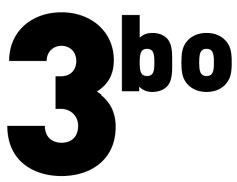 Fachrichtung Ingenieurbau (ZFI)Baustellenpraktikumsbericht (ÜK 2)Angaben zum/zur Lernenden resp. vom AusbildungsbetriebLernende/r  Name / Vorname	Maurer FritzAusbildungsbetrieb (Büro)	Inotechmat AG, 3910 OberholzName AusbildungsbetreuerIn	G. SchauguteMail-Adresse BetreuerIn	g.schaugut@inotechmat.chUnterschrift Lernende/r	____________________________________________Angaben zur Praktikumsstelle (Baustelle usw.)Unternehmung	ProMur AG, Lochmachstrasse 1, 8645 GundName Kontaktperson	Moriz MüllerBaustellenbezeichnung	EFH Kräuchi, Obermoos,  8632 HintergrundPraktikumsdauer (Datum von-bis)	15.09.14 – 24.09.14Selbstbeurteilung des Baustellenpraktikums durch Lernende/n
(Zusammenfassung)Das Baustellenpraktikum hat mir neue, zusätzliche und hilfreiche Eindrücke vermittelt. Speziell im Bereich Hochbau ist wichtig praktisch zu sehen, was von der „Theorie“ in die Praxis umgesetzt werden kann. Die Unterstützung der Mitarbeiter war sehr gross. Ich habe die Leistungen der Mitarbeiter auf der Baustelle schätzen gelernt.Allgemeinde Informationen zur Baustelle
(Ort / Bauherr / Bauphase (Terminplanung) / Baustelleninfrastruktur / Baustellenorganisation / Besonderheit )Die Baustelle befindet sich in xxx…Tag 1 / Thema 1:Thema:	Schalen von Wänden im EGBeschreibung:	Ich konnte mithelfen die Schalungselemente zu montieren.
	Zusätzlich mussten wir die Fensterschalungen manuell
	anfertigen. Die Abstützungen zu montieren war ein echter
	„Murgs“Wichtig für mich…	Es ist wichtig die Etappen so zu organisieren, dass diese auch
	optimal in den Bauablauf passen. Dies ist mit Vorteil vorgängig
	mit der Unternehmung abzusprechen.Tag 1 / Thema 2:Thema	…Beschreibung	…
	...Wichtig für mich…	…Tag 2 / Thema 1:Thema	…Beschreibung	…Wichtig für mich…	…Tag 2 / Thema 2:Thema	…Beschreibung	…Wichtig für mich…	…USW…